Муниципальное бюджетное учреждение культуры «Монастырщинский  районный культурно-досуговый центр».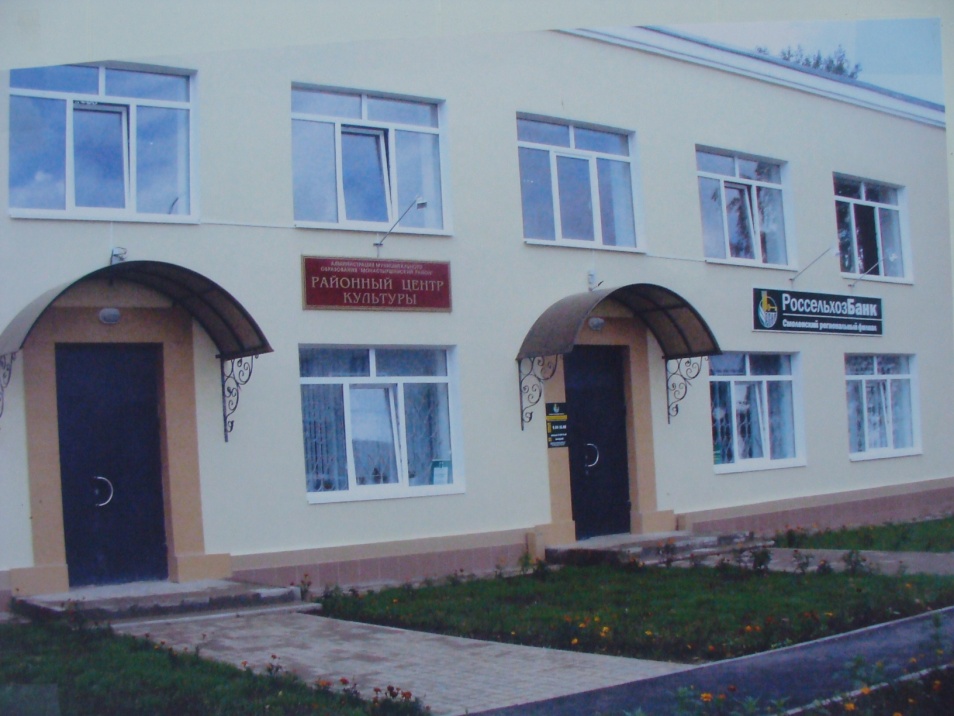 Образован: 1 января 2007 года.Включает:  26 сельских филиалов из них - 16 сельских Домов культуры, 10 сельских клубов и районный историко-краеведческий музей. Директор:   Маркина Зоя Николаевна.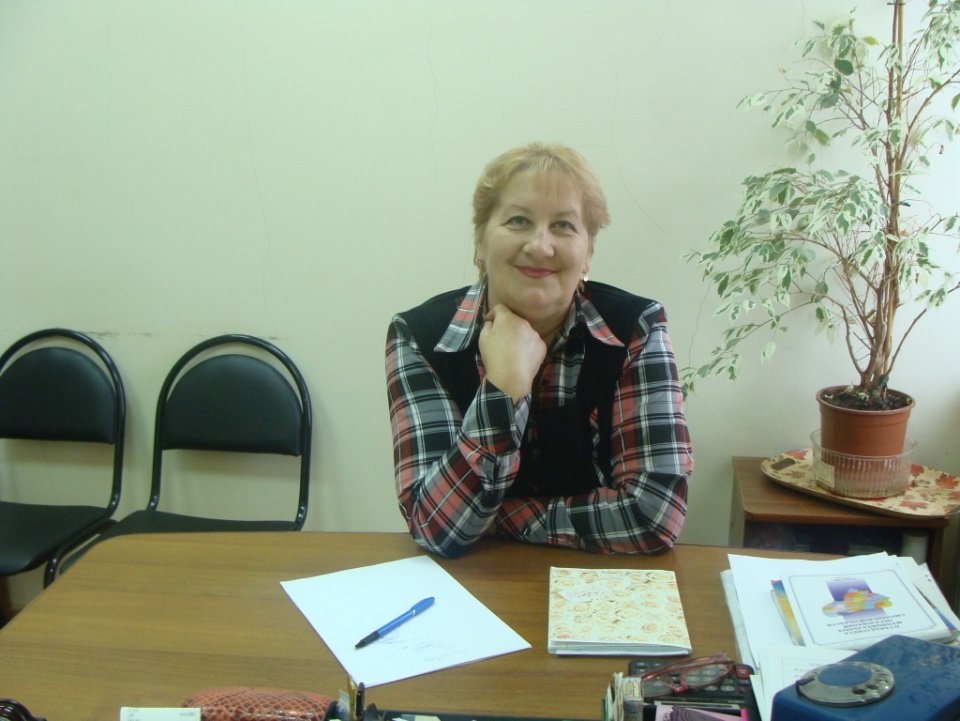 Приоритетными направлениями   в работе сельских филиалов МБУК «Монастырщинский РКДЦ», являются:возрождение и сохранение  нематериального культурного наследия сельских территорий   Монастырщинского района ; изучение и развитие традиционной народной культуры: фольклора, календарно – обрядовых праздников, обычаев  и обрядов;предоставление культурно-досуговых услуг населению;активизация работы  клубных  формирований различных жанров  художественной самодеятельности и ДПИ;проведение культурно  - массовых мероприятий, в том числе креативных форм клубной работы;организационно-методическое и информационное  обеспечение деятельности сельских филиалов.КУЛЬТУРА И ДОСУГ      30 ноября 2012 года состоялся отчётный концерт, подтверждения  звания «Народный» коллектива хора русской песни Новомихайловского сельского Дома культуры.На суд зрителей и комиссии была представлена большая содержательная концертная программа, интересное художественное  и режиссерское решение.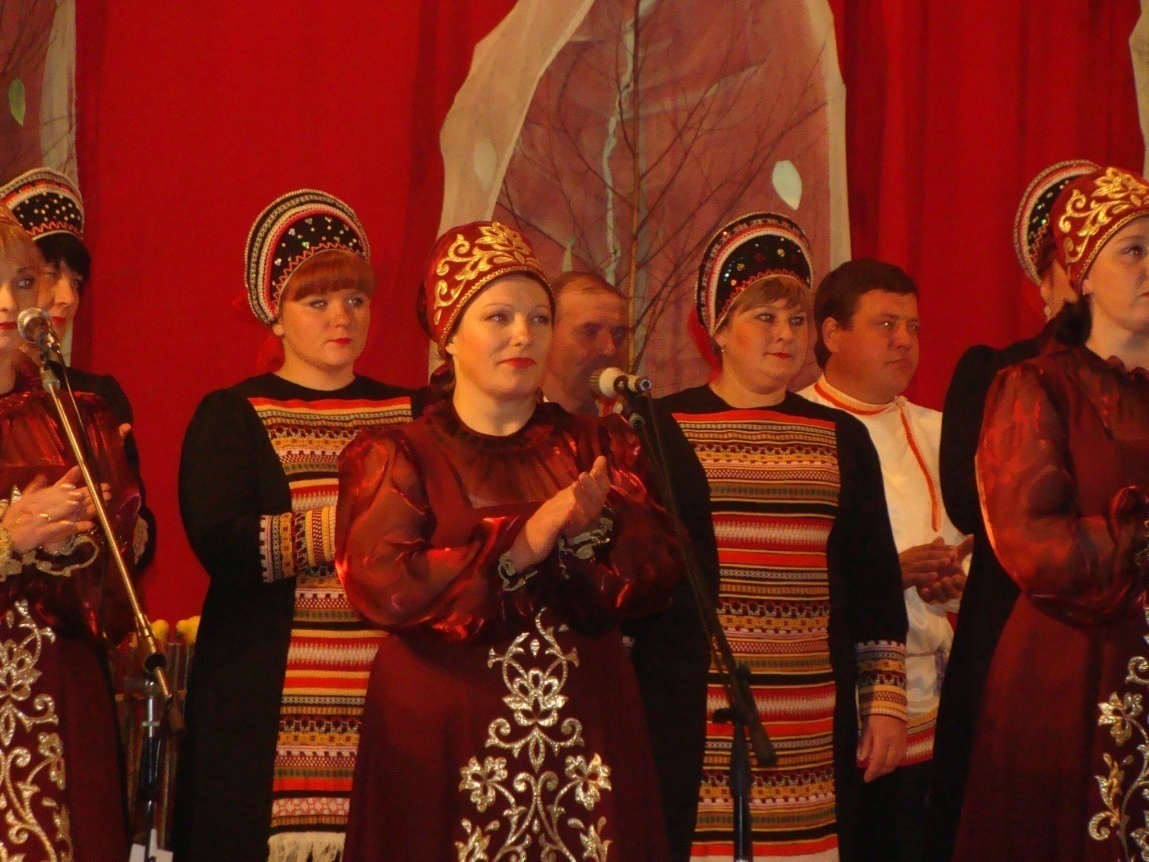       Руководит хором Исаенкова Марина Александровна, она имеет средне-специальное образование и стаж работы в данном коллективе 19 лет.     В репертуаре хора  различные русские  народные  песни : «Ой, сад во дворе», «На горе, горе», «А, как наши вот, крестьяне», «Эй, пой девка, стой»,«А все кумушки домой», и др. А также обрядовые песни Смоленской области.    За период творческой деятельности коллектив постоянно повышает художественный уровень репертуара, совершенствует исполнительское мастерство.     Народный хор добивается заметных успехов, принимает участие в фестивалях, смотрах, праздниках, ярмарках, не только в районе, области, но и за их пределами.     Из года в год «народный» коллектив занимает призовые места в смотрах района. Награждён дипломами, грамотами, благодарственными письмами.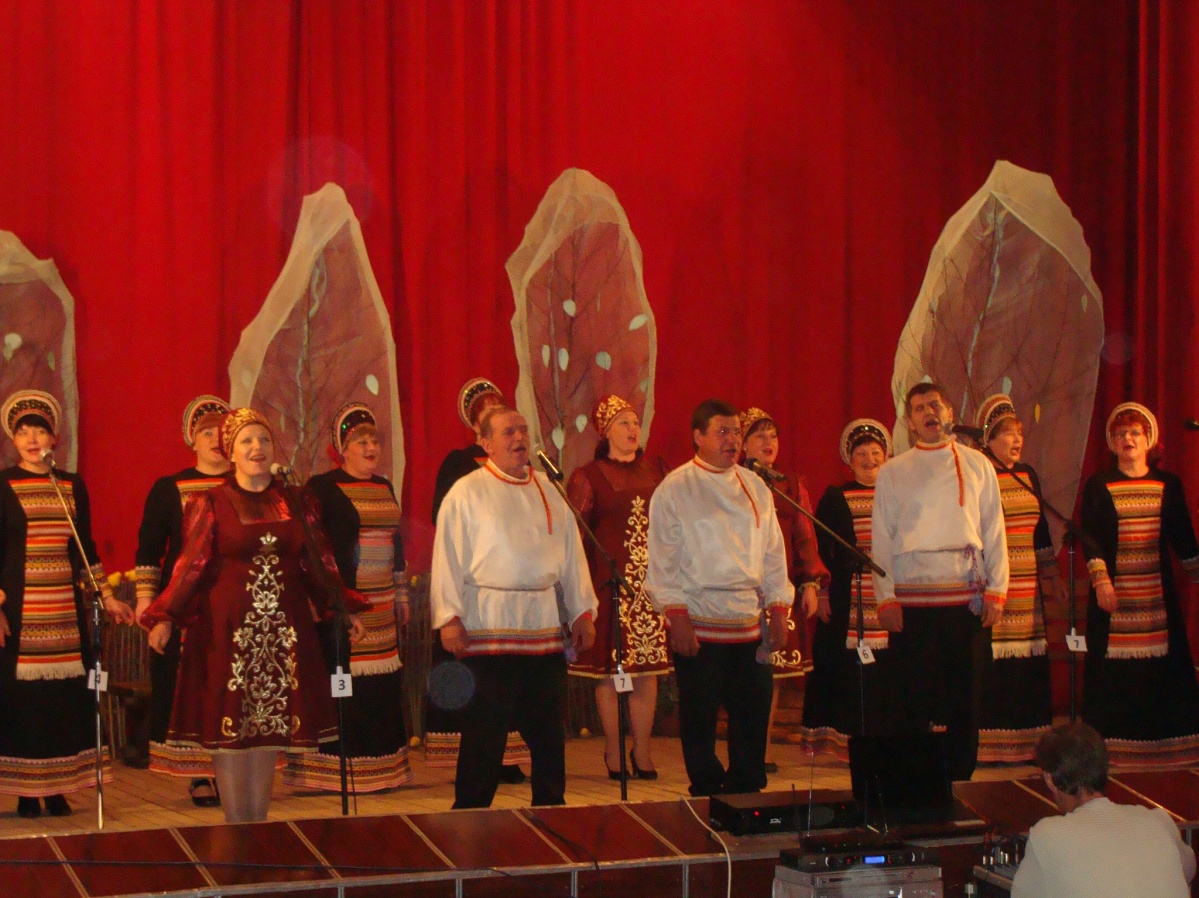         В рамках социокультурного проекта «Живи мой край, моя глубинка», который предполагает осуществление деятельности по изучению и популяризации  нематериального культурного наследия сельских территорий, проводились музыкально-театральные посиделки «Раз осеннею порой…», с целью сохранения, возрождения традиционной народной культуры Монастырщинского района.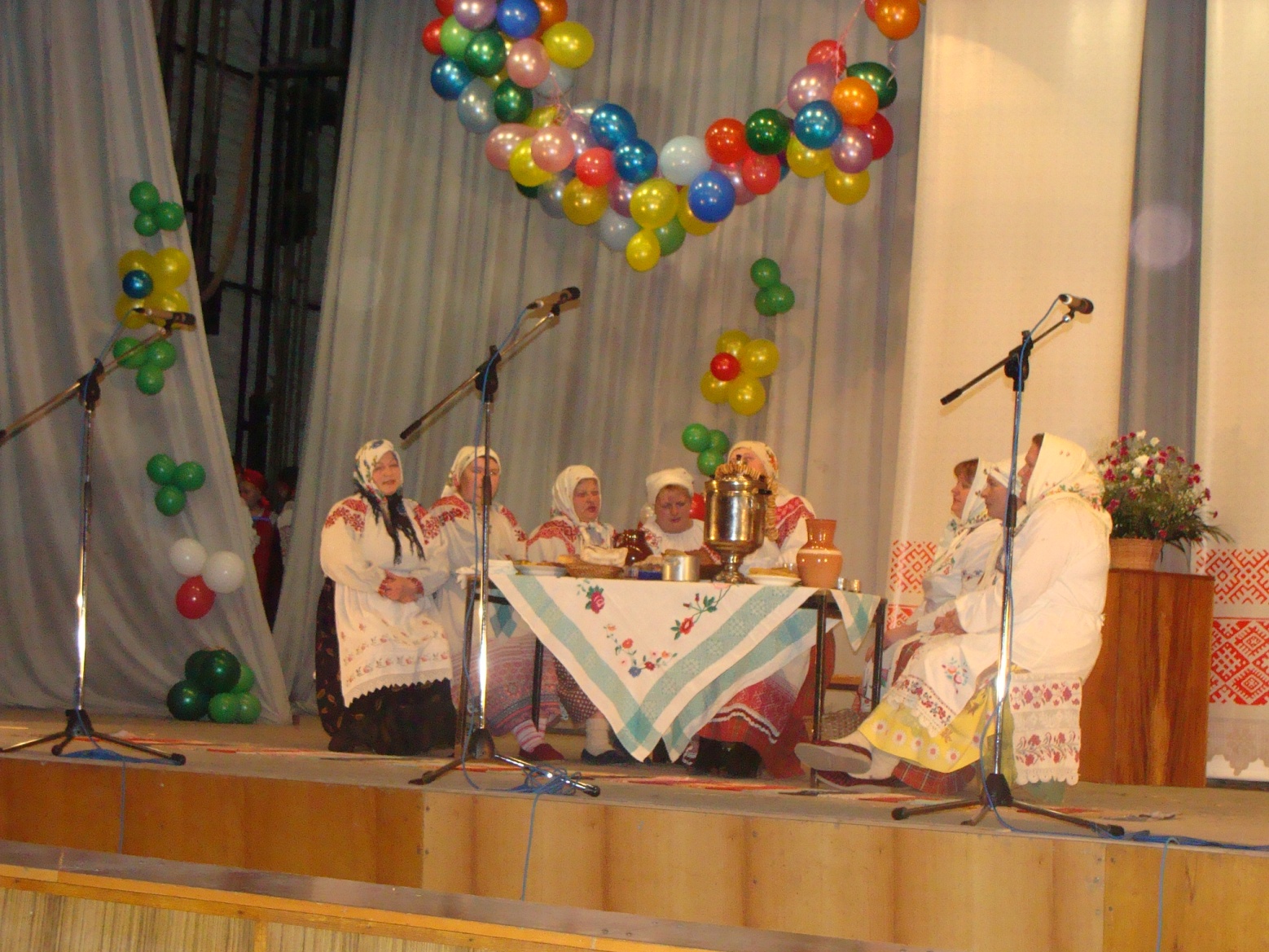   В посиделках принимали участие сельские филиалы МБУК «Монастырщинский РКДЦ». Программы основывались на музыкально-театральном материале с использованием фольклора своей местности (песни, танцы, обычаи, устное народное творчество и др.), использовались русские старинные костюмы, утварь, предметы обихода и т.п.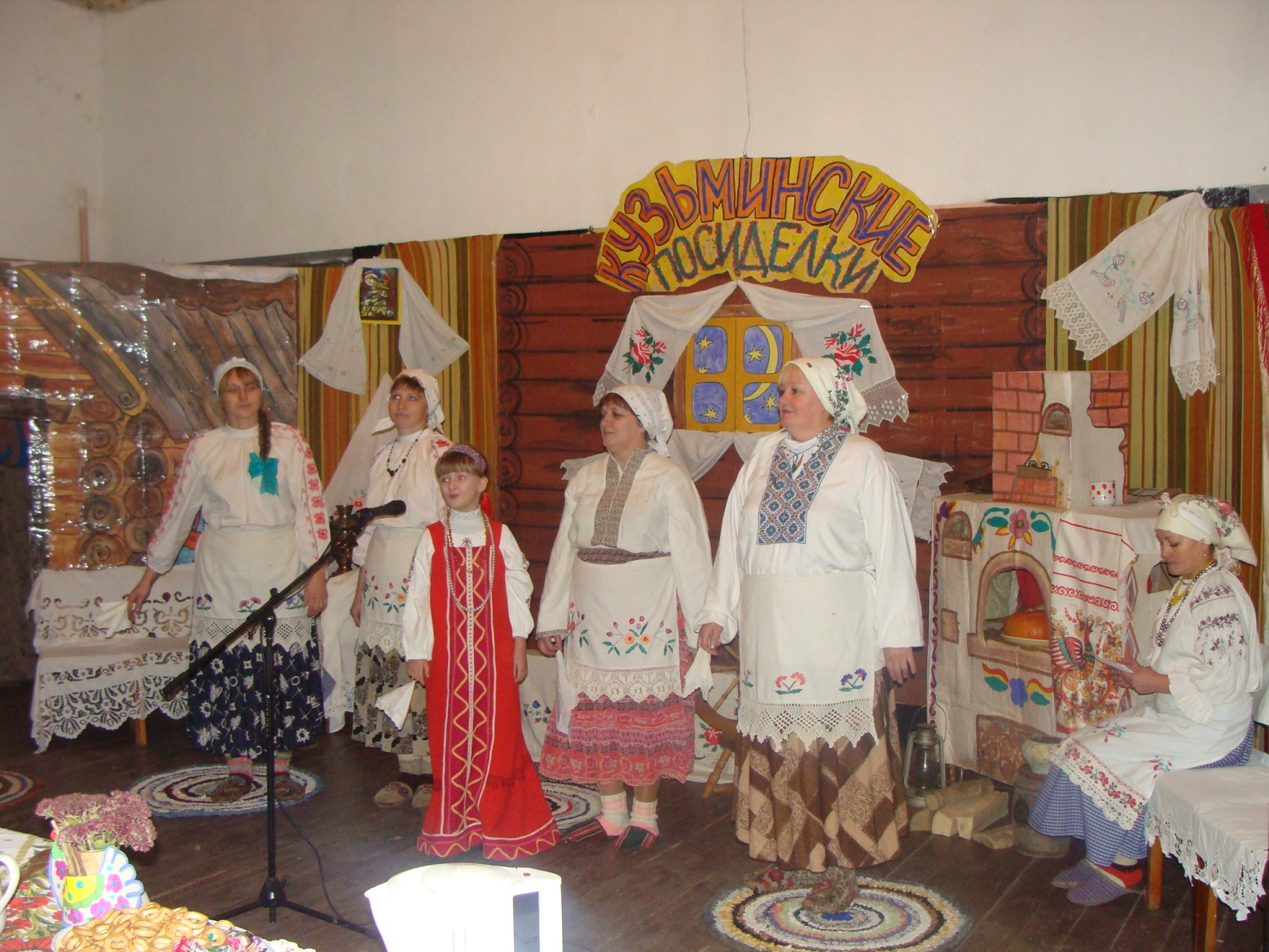 «Таланты и поклонники»Под таким названием в выставочном зале МБУК «Монастырщинский РКДЦ» экспонируется  цикл выставок  самодеятельных художников и мастеров декоративно-прикладного искусства Монастырщинского  района.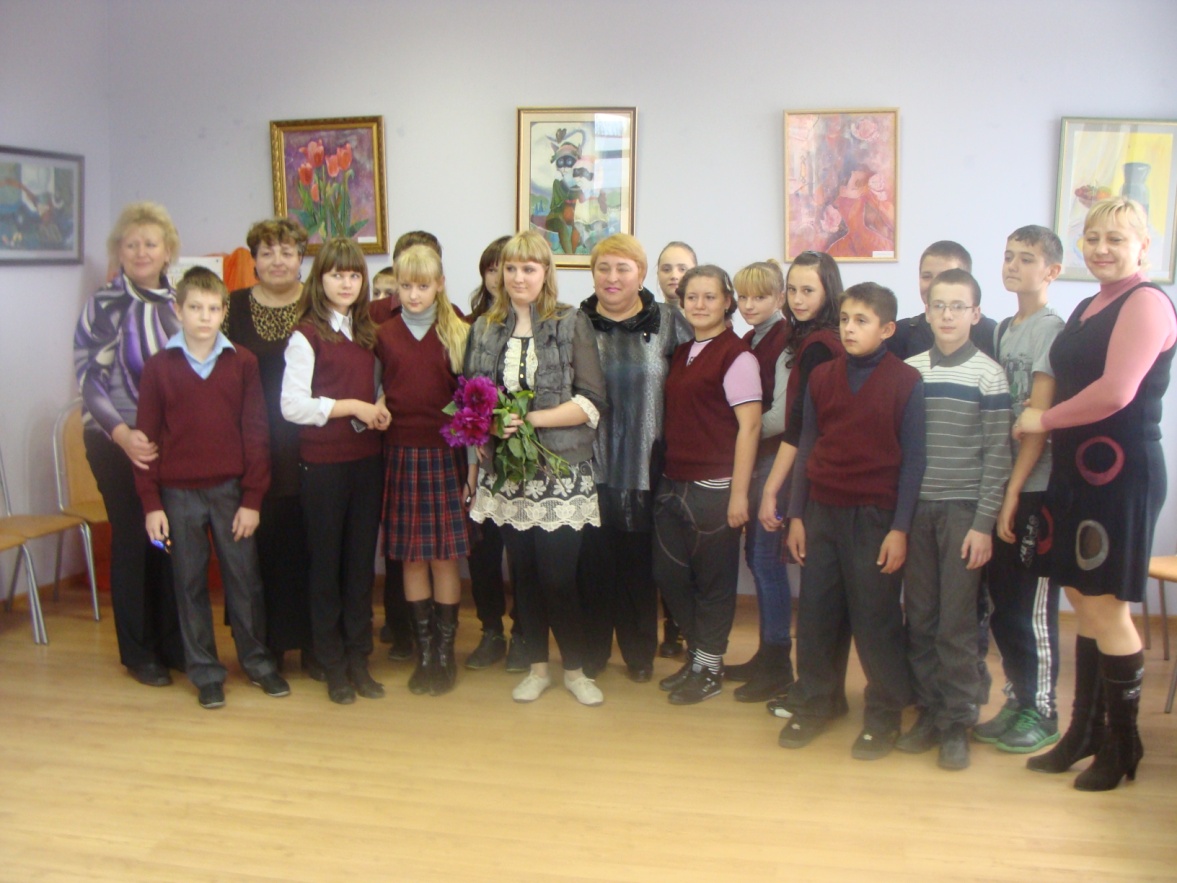 В октябре выставила свои художественные работы Мария Зуевич.В ноябре 2012года экспонируется работы Царева Станислава.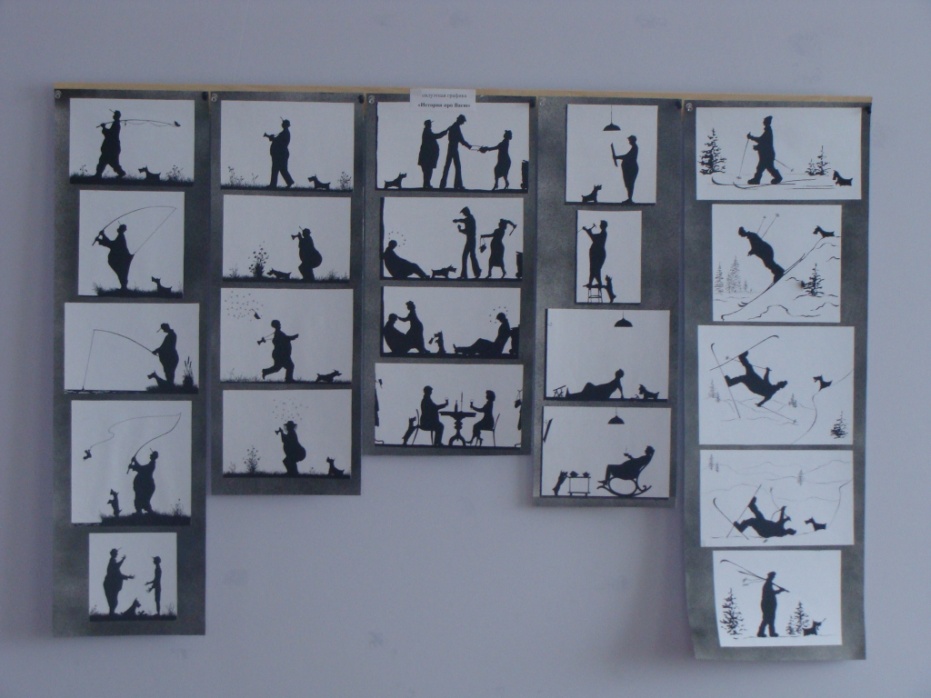 Силуэтная графика «История про Васю»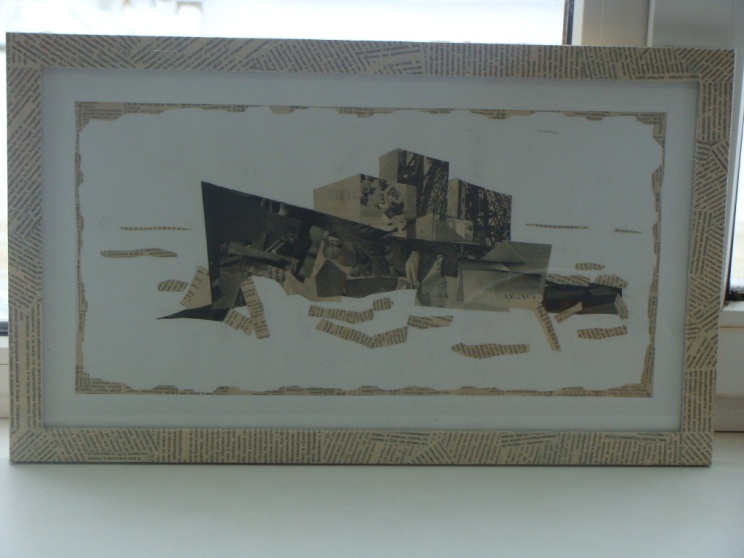 Коллаж «Ледокол»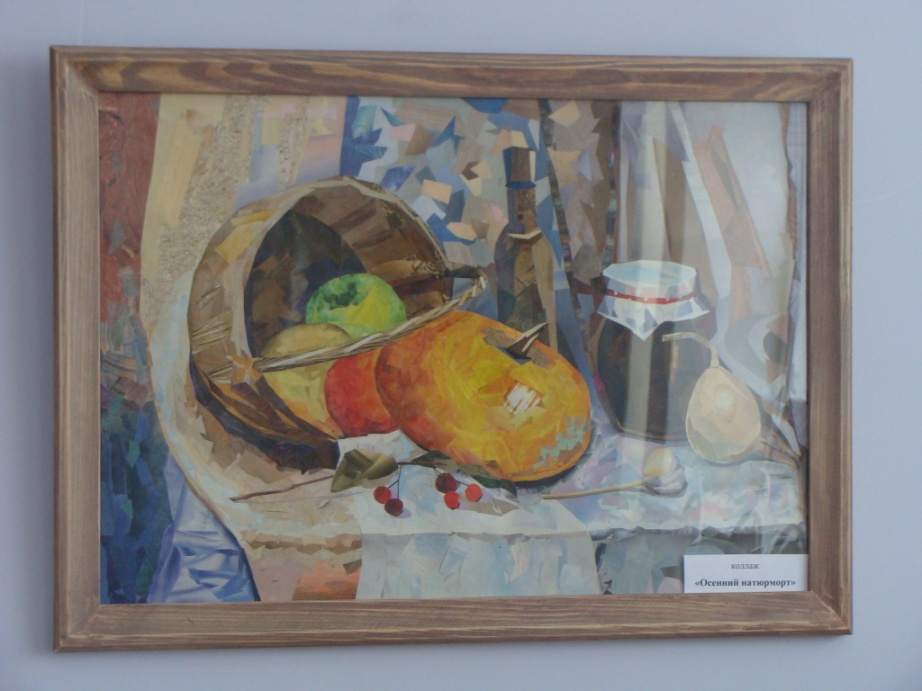 Коллаж «Осенний натюрморт»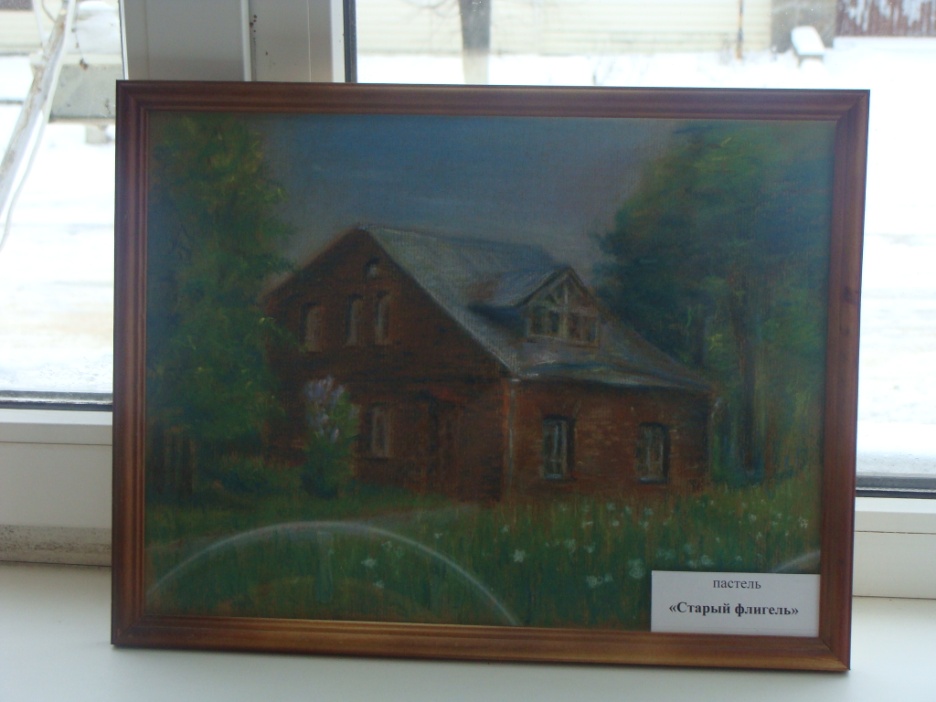 Пастель «Старый флигель»